Türkiye Sualtı Sporları Federasyonu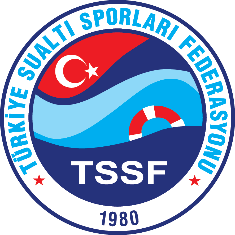 Paletli Yüzme Branşı- YARIŞMA TALİMATI -	Yarışma Adı:	Paletli Yüzme Kulüplerarası Gençler Türkiye Şampiyonası	Yer:	Mersin	Havuz:	GHSİM Olimpik Yüzme Havuzu	Tarih:	05-08 Mart 2020	Teknik Toplantı: 	05 Mart Perşembe (17:00) / GHSİM Olimpik Yüzme HavuzuYAŞ GRUPLARI ve KISITLAMALARPaletli Yüzme Kulüplerarası Gençler Türkiye Şampiyonasına katılabilecek yaş grupları aşağıdaki gibidir;-	B Kategori	Gençler A	16-17 yaş	2003-2004 doğumlular-	C Kategori	Gençler B	14-15 yaş	2005-2006 doğumlular-	D Kategori	Yıldızlar	12-13 yaş	2007-2008 doğumlularYaş grupları için ayrı değerlendirme yapılmayacak, her yarışma için tek bir sonuç listesi açıklanacaktır.2020 Yılı yarışmalarında uygulanacak olan yaş gruplarına yönelik kısıtlamalar aşağıdaki gibidir;-	B Kategori:	Tüm CMAS ve FINA onaylı kapalı kumaş mayolar kullanılabilir.			Çift Paletler ve Monopaletler için boyutları dışında bir kısıtlama bulunmamaktadır.			-	C Kategori:	Tüm CMAS ve FINA onaylı kapalı kumaş mayolar kullanılabilir.			Çift Paletler ve Monopaletler için boyutları dışında bir kısıtlama bulunmamaktadır.			-	D Kategori:	Tüm CMAS ve FINA onaylı kapalı kumaş mayolar kullanılabilir.			Çift Paletler ve Monopaletler için boyutları dışında bir kısıtlama bulunmamaktadır.			Dozo monopalet ya da Klasik monopalet kullanabilir. Roket monopalet kullanamaz.			50m. Dip ve 100m. Tüplü yarışmalarına katılamaz.YAŞ GRUPLARI ve MESAFELERYARIŞMA PROGRAMINot:	3. Gün akşam seansı, sabah seansının bitiminden 1 saat sonra başlayacaktır.ÖNEMLİ TARİHLER-	Son Başvuru Tarihi:	28 Şubat 2020 Cuma (17:00’ye kadar)	-	Kontrol Listelerinin Yayınlanması:	02 Mart 2020 Pazartesi	-	Son Düzeltme Tarihi:	03 Mart 2019 Salı (17:00’ye kadar)		-	Start Listelerinin Yayınlanması:	04 Mart 2019 ÇarşambaBAŞVURU SÜRECİTSSF 2020 yılı faaliyet programında yer alan yarışmalara katılabilmek için tüm kulüplerin 2020 sezonu akreditasyon işlemlerini yapmış olması gerekmektedir. Akreditasyon için kulüpler;Kulüp antetli kağıdı ile TSSF Başkanlığına yazılmış 2020 yılında hangi branşların müsabakalarına katılım yapılacağı ile ilgili kulüp başkanı onaylı dilekçe ekinde yönetim kurulu kararının fotokopisi ile ilgili branşta en az 2. Kademe Antrenörlük belgesine sahip olan antrenörün belge fotokopisini beyan etmek zorundadır.b. 	Akreditasyon işlemini tamamlayan kulüp sezondaki bildirim yaptığı branşın tüm müsabakalarına katılmak zorundadır. Mazeretsiz katılmadığı tespit edilen kulüpler mazeret sebebini yazılı olarak Federasyona bildirmek zorundadır. Aksi takdirde kulüpler TSSF disiplin kuruluna sevk edilecektir. c. 	2020 yılı akreditasyon işlemi yapmayan kulüpler TSSF faaliyetlerine katılamayacaklardır. d. 	Aktif sporculuk hayatı devam eden bir antrenör ya da hakem, sporcusu olduğu kulüp dışında başka bir kulüpte antrenör olarak ya da hakem olarak görev almayacaktır. İlgili sporcuların, sporcu olarak yarışmayacağı ya da antrenör, hakem olarak görev almayacağını yazılı olarak beyan etmesi gerekmektedir. Kulüplerimizin bu hususa önemle dikkat etmeleri gerekmektedir. Aksi takdirde akreditasyon işlemleri gerçekleştirilemeyecektir.2020 sezonuna ait yeni sporcu lisanslarının ya da önceki sezona ait lisansların vize işlemlerinin tamamlanabilmesi için, yarışmalara katılacak kulüplerin tüm evraklarını 21 Şubat Cuma günü mesai saati bitimine kadar TSSF İstanbul birimine ulaştırması gerekmektedir. Belirtilen tarihe kadar lisans evraklarını göndermeyen kulüplerin yeni lisans ya da vize işlemlerinin tamamlanması mümkün olamayacaktır.Lisans işlemleri ile ilgili detaylı bilgi ve formlar, TSSF internet sitesindeki formlar bölümünde bulunan lisans işlemleri bölümünden temin edilebilir.Yarışmaya katılabilmek için;Katılımcı kulüplerin “Yarışma Başvuru Dilekçesini” doldurarak 28 Şubat Cuma günü mesai bitimine kadar TSSF İstanbul birimine faks ile ulaştırması gerekmektedir.b.	Yarışma katılım listeleri ise “Sporcu Giriş Formu” ile doldurularak 28 Şubat Cuma günü mesai bitimine kadar TSSF e-posta adresine gönderilmesi gerekmektedir. Program doldurulurken büyük harfler kullanılmalıdır.c.	“Yarışma Başvuru Dilekçesi” ve “Sporcu Giriş Formu” TSSF internet sitesinde, yarışma duyurusunun yapıldığı sayfada bulunmaktadır.	TSSF İstanbul Birimi Faks Numarası:	0216 348 55 44		TSSF E-posta Adresi:		paletliyuzmekulvarlama@tssf.gov.trYarışmalara ait “Kontrol Listeleri” 02 Mart Pazartesi günü TSSF internet sitesinde yayınlanacaktır. Kulüpler tarafından yapılacak düzeltmeler var ise yapılarak ertesi gün mesai bitimine kadar TSSF e-posta adresine gönderilecektir. Bu tarihten sonra herhangi bir düzetme yapılmayacaktır. Düzeltmelerin ardından kesinleşmiş Start Listeleri “Yarışma Teknik Toplantısı” öncesinde TSSF internet sitesinde yayınlanacak ve ayrıca start listesi dağıtılmayacaktır.KATILIM KOŞULLARIKulüpler, bağlı bulundukları Gençlik Hizmetleri ve Spor İl Müdürlükleri tarafından onaylanmış kafile listelerini ve 2020 sezonu için TSSF tarafından hazırlanmış sporcu lisanslarını yarışma teknik toplantısında federasyon yetkililerine teslim edeceklerdir. Bu belgeleri teslim etmeyen kulüpler yarışmaya kabul edilmeyecektir.Ferdi sporcular, kulüplerarası şampiyonalara katılamazlar.50m Dip ya da 100m Tüp yarışlarına katılacak olan 18 yaş altındaki sporcuların velileri tarafından imzalanmış izin yazıları, kulüpleri tarafından da onaylanarak yarışma teknik toplantısında federasyon yetkililerine teslim edilecektir.Yarışmalara katılacak idareci, antrenör ve sporcular izinlerini bağlı bulundukları Gençlik Hizmetleri ve Spor İl Müdürlüklerinden talep edeceklerdir.Bir sporcu, bayrak yarışları hariç, günde en fazla 2 (iki), yarış boyunca en fazla 5 (beş) yarışa katılabilir. 100m Tüp yarışması tasnif dışı olarak yüzülecek ve sporcuların günde 2 (iki), yarış boyunca 5 (beş) yarışma hakkına dahil olmayacaktır.Yarışmanın düzenlendiği ile (şehir) bağlı kulüpler harcırah almayacaktır.Kulüplerin harcırah alabilmesi için, kadın ve erkek takımları ayrı ayrı olmak üzere en az 10 (on) puanlı monopalet yarışına katılmak zorundadır. Bu sayının altında yarışa katılan takımlara herhangi bir harcırah ödemesi yapılmayacak ve şampiyonaya takım olarak katılmış sayılmayacaktır.Kulüplerarası yarışmalara katılan kulüplerin takım sıralamasında yer alabilmesi için en az bir bayrak yarışmasına katılması ve kuralları dahilinde tamamlaması gerekmektedir. Bayrak yarışlarına katılmayan ya da tamamlayamayan kulüpler takım olarak yarışmaya katılmış sayılmaz ve ilgili haklardan yararlanamazlar.En az 10 (on) puanlı monopalet yarışına katılan takımlar arasında, puan sıralamasında ilk 6 (altı) takım içinde yer alan takımlara tam harcırah ödenecektir. En az 10 (on) puanlı yarışa katılan takımlar arasında, puan sıralamasında 7. (yedi) ile 12. (on iki)  takım içinde yer alan takımlara sadece otobüs rayici olan ulaşım bedeli ödenecektir. 13. ve üzeri takım sırlamasında yer alan ve en az 4(dört) sporcu ile yarışmaya katılan 2.Kademe antrenöre sadece otobüs rayici olan ulaşım bedeli ödenecektir. Tam harcırah ya da otobüs rayici olan ulaşım bedeli ödemesi almaya hak kazanan takımlarda, onaylı kafile listesinde ismi bulunan ve en fazla 6 (altı) kadın – 6 (altı) erkek sporcuya ödeme yapılacaktır.Kadın ve erkek olmak üzere iki takımı da tam harcırah ya da otobüs rayici olan ulaşım bedeli almaya hak kazanan kulüplere, onaylı kafile listesinde ismi bulunan en fazla 6 (altı) kadın, en fazla 6 (altı) erkek sporcu, 1 (bir) kadın takım antrenörü, 1 (bir) erkek takım antrenörü ve 1 (bir) idareci için ödeme yapılacaktır. (Toplamda en fazla 15 (on beş) kişi)Kadın ya da erkek olmak üzere sadece bir takımı tam harcırah ya da otobüs rayici olan ulaşım bedeli almaya hak kazanan kulüplere, onaylı kafile listesinde ismi bulunan en fazla 6 (altı) sporcu ve 1 (bir) antrenör ya da 1 (bir) idareci için ödeme yapılır. (Toplamda en fazla 7 (yedi) kişi)YARIŞMA KURALLARISporcu Giriş Formunda ismi belirtilmesine rağmen, herhangi bir sebeple yarışmaya katılamayacak sporcuların, yarışmaya katılmama gerekçesini yarışma başhakemine yazılı olarak bildirmesi gerekmektedir. Yarışmaya katılmama sebebinin sağlık gerekçesiyle olduğu durumlarda, sporcunun yarışmaya katılamayacağına dair medikal raporun ibraz edilmesi zorunludur. Sağlık durumunu belirten rapor müsabaka doktoru ya da sağlık kuruluşlarından temin edilebilir. Başhakemin değerlendirmesi sonucunda gerekçesi geçerli bulunmayan ya da herhangi bir bildirim yapmadan kulvarı boş kalan sporcular ve/veya kulüpleri hakkında işlem yapılacaktır.Sporcu Giriş Formunda ismi belirtilen ancak düzeltme tarihinden sonra yarışmaya katılamayacağı kesinleşen sporcular için Yarışma Teknik Toplantısında ilgili kulüp yetkilisi tarafından sporcu Start Listesinden çıkartılabilecektir. Gerekli durumda güncellenen start listesi TSSF internet sitesinde yayınlanacaktır.Start Listesinde ismi bulunan ve herhangi bir rapor ile yarışma öncesinde başhakeme başvuruda bulunmayan ve kulvarının boş kalmasına sebep olan her bir sporcu için o kulübün “kulüp puanından” 10 (on) puan düşürülecektir. Sporcuların, yarışma iştirak programına yazılacak dereceleri gerektiğinde ispatlanabilecek şekilde son 2 (iki) sezona ait resmi yarış dereceleri olacaktır. Verilen derecelerin 50 metrelik havuzda yüzülmüş olması gerekmektedir.Verilen derecesi yanlış olan sporcular ile ilgili Yarışma Başhakemine yazılı itiraz yolları açık olmakla birlikte, itiraz sonrası yanlış derece verildiği ortaya çıkan sporcular son seride yüzdürülecektir. Resmi bir yarışmaya ilk kez katılan sporculara derece yazılmayacak, Sporcu Giriş Formuna giriş yapılırken derecesi “NT” olarak belirtilecektir.100m Tüp mesafesi sadece Milli Takım seçim kriterleri dahilinde yüzülecektir. Milli Takım Puanı kazandıran ve Genç Milli Takım seçimi için akredite yarışma olan Kulüplerarası Gençler Türkiye Şampiyonasında kulüplerine puan kazandırmayacak, sadece Milli Takım Barajı geçen sporcuların Milli Takım Puanı alabilmesi için programda yer alacaktır. Yarışmada kullanılacak tüp, şnorkel, monopalet ve çift paletlerin kontrolü hakem komitesi tarafından, Yarışma Teknik Toplantısının olduğu gün 16:30-18:00 saatleri arasında yarışma havuzunda yapılacaktır. Yapılan kontrol sırasında CMAS standartlarına uygun malzemeler onaylanacak, onayı olmayan malzemelerin ve son 2 (iki) yıl içinde test edilmemiş tüpler ile yarışmaya katılıma izin verilmeyecektir. Ayrıca her seansın başlamasından 1 (bir) saat öncesine kadar da malzeme kontrolü yapılabilecektir. Bu zamanların dışında kontrol olmayacaktır.Palet ve şnorkellerin ölçülerinin CMAS standartlarına uygun hale getirilmesi kulüp ve / veya sporcuların sorumluluğunda ve görevli hakemlerin kontrolündedir.Sporcuların, yarışmalara herhangi bir şekilde uygun olmayan malzeme ile katılmasına izin verilmeyecektir. Sporcunun uygun olmayan malzeme ile yarışmayı tamamlamış olması ve bu durumun sonradan fark edilmesi durumunda sporcu o yarışmadan diskalifiye edilecektir.Yarışmalarda kullanılacak tüplerin dolumu TSSF tarafından sağlanacaktır.Her mesafede, yarışma sonuç listesinde ilk üç sırada yer alan kadın ve erkek sporcular madalya ile ödüllendirilecektir. Madalya almaya hak kazanan sporcuların, madalya töreni için, programda belirtilen ve/veya yarışma sırasında anons edilen yer ve zamanda resmi kulüp üniforması (alt, üst eşofman takım ve spor ayakkabı) ile hazır beklemesi gerekmektedir. Uygun olmayan kıyafet ile madalya törenine gelen sporcular törene dahil edilmeyecektir.Madalya töreni sırasında sporcular kürsüye herhangi bir bayrak ya da flama ile çıkmayacaktır.Yarışma sonucunda yapılan Kulüp Puanlanmasına göre Kadın ve Erkek ayrı ayrı olmak üzere ilk üç sırada yer alan kulüpler kupa ile ödüllendirilecektir.Kulüp sıralamasının oluşturulabilmesi için her yarışmanın sonuç listesine göre sporcular, 50 Puan Sistemine uygun olarak puan alacaklardır. Aynı kulüpten sporcuların aldıkları puanlar kulüp puanını belirleyecektir.50 Puan Sistemine göre, sporcuların sıralamadaki yerlerine denk gelen ve kulüp sıralamasında kullanılacak puanları tablodaki gibidir.Bayrak yarışlarında takımlar, elde ettiği sıralamaya göre bireysel yarışlarda verilen puanların iki katını kulüplerine kazandıracaktır.1500m. Suüstü yarışında aşağıdaki zamanlardan kötü yüzen sporcuların yarışları hakem kararı ile sonlandırılarak puanlamaya dahil edilmeyecektir.		Kadınlar	18:15.00 (18 dakika 15 saniye)	Erkekler	17:30.00 (17 dakika 30 saniye)800m. Suüstü yarışında aşağıdaki zamanlardan kötü yüzen sporcuların yarışları hakem kararı ile sonlandırılarak değerlendirmeye dahil edilmeyecektir.		Kadınlar:	09:28.00 (9 dakika 28 saniye)	Erkekler:	09:04.00 (9 dakika 4 saniye)400m. Suüstü yarışında aşağıdaki zamanlardan kötü yüzen sporcuların yarışları hakem kararı ile sonlandırılarak değerlendirmeye dahil edilmeyecektir.		Kadınlar:	04:36.00 (4 dakika 36 saniye)	Erkekler:	04:28.00 (4 dakika 28 saniye)400m. Çiftpalet yarışında aşağıdaki zamanlardan kötü yüzen sporcuların yarışları hakem kararı ile sonlandırılarak değerlendirmeye dahil edilmeyecektir.		Kadınlar:	04:48.00 (4 dakika 48 saniye)	Erkekler:	04:40.00 (4 dakika 40 saniye)Bayrak yarış listelerinin, bayrak yarışının olduğu seansın başlangıcından önce verilmesi gerekmektedir. Seans başlangıcından sonra verilen listeler kabul edilmeyecek olup, ilgili kulüp bayrak yarışında yer alamayacaktır. Bayrak yarış listeleri için form yarışma hakem odasından temin edilebilir.Suüstü ve Dip kategorilerinde, her mesafe için en iyi 2 (iki) sporcunun puanı Kulüp Puanlamasına dahil edilecektir.Çift Palet kategorilerinde, her mesafe için en iyi 1 (bir) sporcunun puanı Kulüp Puanlamasına dahil edilecektir.Tüp kategorisinde sporcuların elde ettiği dereceler Kulüp Puanlamasına dahil edilmeyecektir.Çift Palet yarışlarında yüzme stili Crawl Teknik olacaktır. Tüm suüstü ve çift palet yarışlarında şnorkel kullanımı zorunludur.Kollarda ya da vücudun herhangi bir yerinde bant, flaster ya da herhangi bir yardımcı malzeme kullanılması her durumda yasaktır. Aksi durumda sporcu diskalifiye edilecektir.Suüstü ve çift palet yarışlarında, çıkış ve dönüş sonrası sualtı yüzüşleri 15 metrelik mesafe içinde tamamlanmalıdır. Çıkış ya da dönüş sonrasında 15m çizgisinden önce şnorkeli su üstüne çıkmayan sporcular diskalifiye edilecektir.1500m Suüstü ve 800m Suüstü yarışmalarında, yarışın son 100 metresine girildiğini gösteren kırmızı bayrak, sporcu dönüşe gelmeden önce kulvar hakemi tarafından su içinde kendisine gösterilecektir.Yarışma başlangıcında başhakem tarafından yapılan son sporcu kontrolünün ardından 75 saniye içerisinde kulvarında çıkış için hazır olmayan sporcular ikaz edilmeksizin diskalifiye edilecektir.Yarış bitiminde elektronik “touchpad”ler üzerinden havuzu terk eden sporcular diskalifiye edilecektir. Çıkışların, varsa yarışması devam eden sporcuları engellemeden havuzun yan kenarlarından yapılması gerekmektedir.Yarışma öncesinde kulvar başında hazırlıklarını yapan sporcular paletlerini ıslatmak gibi herhangi bir sebeple yarışma havuzunu kullanmayacaklardır. Bu amaçla kullanılması amacıyla kulvar başında içi su dolu kovalar bulunacaktır. Hazırlıkları sırasında elektronik zaman ölçüm paneline dokunmak suretiyle bir önceki seride yarışması devam eden sporcunun yarışma akışını olumsuz etkileyen sporcular ikaz edilmeksizin diskalifiye edilecektir.Yarışmalar sırasında antrenör, idareci ve yarışması olmayan sporcular havuz mahallinde bulunmayacaktır. Yarışma ile ilgili tüm olası itirazlar yazılı olarak hakem komitesine yapılacaktır. İtiraz ücreti 350 Türk Lirasıdır.Yarışma sırasında ortaya çıkabilecek tartışmalı durumların çözümlenebilmesi için Yarışma Teknik toplantısında bir Yarışma Jürisi oluşturulacaktır. Yarışma Jürisi; MHK Başkanı (olmadığı durumda 1 (bir) MHK üyesi), MHK tarafından belirlenecek 2 (iki) hakem, 1 (bir) Paletli Yüzme Teknik Kurulu üyesi ve oylama ile seçilecek 3 (üç) kulüp antrenörü olmak üzere 7 (yedi) kişiden oluşacaktır. Olası bir itiraz durumunda kulüpler ya da herhangi bir üçüncü şahıs tarafından kaydedilmiş video görüntüleri hiçbir şekilde değerlendirilmeyecektir. Sadece Türkiye Sualtı Sporları Federasyonu tarafından uygun yerlere yerleştirilmiş kameralar tarafından elde edilen görüntüler, sağlıklı olduğu sürece değerlendirmeye tabi olacaktır.Yarışma öncesi ısınma seansları Yarışma Teknik Toplantısında, Paletli Yüzme Teknik Kurulu tarafından belirtilen kulvar ve saatlerde yapılacaktır.ÖZEL DURUMLAR	2020 Sezonu Genç ve A Milli Takımların belirlenmesinde aşağıdaki kriterler göz önünde bulundurulacaktır;Bireysel Türkiye Şampiyonası, Genç ve A Milli Takımların son şeklini alacağı esas seçme yarışı niteliğindedir.Yukarıdaki maddeye bağlı olarak;	Genç Milli Takım için; 	Kulüplerarası Gençler Türkiye Şampiyonası	A Milli Takım için; 	Kulüplerarası Büyükler Türkiye Şampiyonası 	Akredite Yarışları olarak belirlenmiştir.Akredite yarışlarında Milli Takım baraj derecelerini geçen sporcular, baraj geçtikleri her mesafe için +2 puan alacaktır.Seçme yarışında Milli Takım baraj derecelerini geçip yaş gruplarına göre ilk üç sırada yer alan sporcular, pozisyonlarına göre aşağıda belirtilen puanı alacaktır.		Birincilik:	9 puan		İkincilik:	6 puan		Üçüncülük:	3 puan			Sezon içinde düzenlenen ve elektronik zaman ölçüm sistemi kullanılan herhangi bir yarışmada Türkiye Rekoru kıran sporcular, her rekor için +1 puan alacaktır. Milli takım seçme yarışının ardından tüm aday sporcular Milli Takım Puanına göre sıralanacaktır.  Kadın ve Erkek ayrı ayrı olmak üzere Suüstü, Dip ve Tüp kategorileri için en iyi 4 (dört), Çift Palet için en iyi 2 (iki) sporcu Milli Takıma girmeye hak kazanır. Kadın ve Erkekler ayrı ayrı olmak üzere 4+2, toplam 6 (altı) sporculuk kontenjanın arttırılması Paletli Yüzme Teknik Kurulu önerisi ile Federasyon Başkanlığının yetkisindedir.Asil kadro belirlenirken, sporcunun Milli Takım adına katılacağı uluslararası yarışmada baraj geçtiği mesafeyi yüzebilmesi ön şart olacaktır. Herhangi bir sebepten bu yarışmaya katılamayan sporcu Milli Takım kadrosuna dahil edilmeyecektir. Milli Takım kadrosunda yer alan sporcular mutlaka baraj geçtiği mesafelerde yarışacaktır. Ardından programın ve kadronun uygunluğuna göre varsa boş kalan mesafelerde yarışması Milli Takım antrenörleri ile sporcunun kulüp antrenörünün kararına bağlıdır.Milli takım seçme yarışında için sporcuların baraj geçtikleri en iyi 3 (üç) yarışma puanlamaya dahil edilecektir. 3 (üç) yarışmadan elde edilen puanların sonucunda beraberlik olması durumunda sporcuların en iyi 3 (üç) yarışmasının FIN Puan değerleri toplanarak karşılaştırılacaktır. FIN Puan değeri yüksek olan sporcu öncelikli olarak değerlendirilecektir.Eleme-Final sistemine göre yapılan yarışmalarda, sporcuların eleme serilerinde elde edeceği dereceler Milli Takım Sıralaması için değerlendirilmeyecektir. Ancak eleme serisinde Türkiye Rekoru kıran sporcular, rekor kırdıkları her mesafe için +1 puan alacaktır.Gençler kategorisindeki bir sporcunun Büyükler Türkiye Şampiyonası’nda elde edeceği başarılar, Genç Milli Takım seçimi için yapılacak hesaplamaya dahil edilmeyecektir. Genç Milli Takım için akredite yarışı sadece Kulüplerarası Gençler Türkiye Şampiyonası olacaktır.2020 sezonu itibariyle Milli Takım Baraj derecelerinin belirlenmesinde aşağıdaki sistem uygulanacaktır;A Milli Takım Baraj Derecelerinin belirlenmesinde son 3 uluslararası yarışmanın (Avrupa ve Dünya Şampiyonaları) 8. sırası ile son 2 Bireysel Türkiye Şampiyonasının 1. sırasının ortalaması,Genç Milli Takım Baraj Derecelerinin belirlenmesinde son 3 uluslararası yarışmanın (Avrupa ve Dünya Şampiyonaları) 8. sırası ile son 2 Bireysel Türkiye Şampiyonasının 1. sırasının ortalaması yeni baraj dereceleri olarak kabul edilecektir.Milli Takım seçimleri için Paletli Yüzme Teknik Kurulu tarafından belirlenen ve aşağıda belirtilen 2020 sezonu baraj dereceleri geçerli olacaktır.2020 Sezonu Milli Takım Baraj DereceleriDOPİNGLE MÜCADELESpor Genel Müdürlüğü (SGM) ile Türkiye Milli Olimpiyat Komitesi (TMOK) arasında 24 Mayıs 2011 tarihinde imzalanan protokol uyarınca Türkiye’de dopingle mücadeleyi etkin bir şekilde yürütmek amacıyla Haziran 2011’de Türkiye Milli Olimpiyat Komitesi bünyesinde “Dopingle Mücadele Komisyonu” kurulmuş olup, komisyon tarafından hazırlanan “Türkiye Dopingle Mücadele Talimatı” 23 Eylül 2011 tarihinde Dünya Dopingle Mücadele Ajansı tarafından da onaylanarak yürürlüğe girmiştir. Dünya Dopingle Mücadele Ajansı’nın (WADA) tüm ülkeler ve uluslararası federasyonlarca kabul edilmiş olan Dopingle Mücadele Kuralları (CODE) çerçevesinde hazırlanan “2020 Yılı Yasaklılar Listesi Uluslararası Standartları” resmi web sitemizde yayımlanarak spor kulüplerimizin, antrenörlerimizin ve sporcularımızın bilgisine sunulmuştur.Buna göre federasyonumuza bağlı tüm kulüp, antrenör ve sporcular ilgili talimatlarda belirlenen kuralları kabul etmiş sayılacak, yurtiçi ve yurtdışı tüm faaliyetlerde yaşanacak herhangi bir olumsuz durumda, gerekirse federasyonumuz Disiplin Kuruluna sevk edilecektir.Bu talimatta yer almayan konularda Uluslararası Sualtı Aktiviteleri Konfederasyonu (CMAS) kuralları geçerlidir. Gerektiğinde talimatta yer alan kuralların yanı sıra müsabaka tarih ve yer değişikliği yapmakla Türkiye Sualtı Sporları Federasyonu Başkanlığı yetkilidir.MAYO ve PALET STANDARTLARITSSF kuralları gereği, aşağıdaki görselde bulunan model ve boyutlardaki mayolar için herhangi bir marka kısıtlaması bulunmamaktadır. Sporcularımız bu tip mayolarla CMAS ya da FINA logosu aranmaksızın yarışmalara katılabilecektir.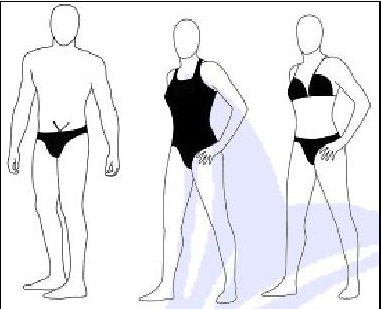 CMAS kuralları gereği yarışmalarda kullanılabilecek çift palet boyutları şekildeki gibidir; 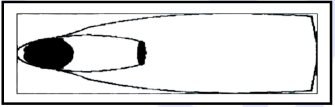 		Genişlik (225mm)	Uzunluk (670mm)CMAS kuralları gereği yarışmalarda kullanılabilecek monopalet boyutları şekildeki gibidir; 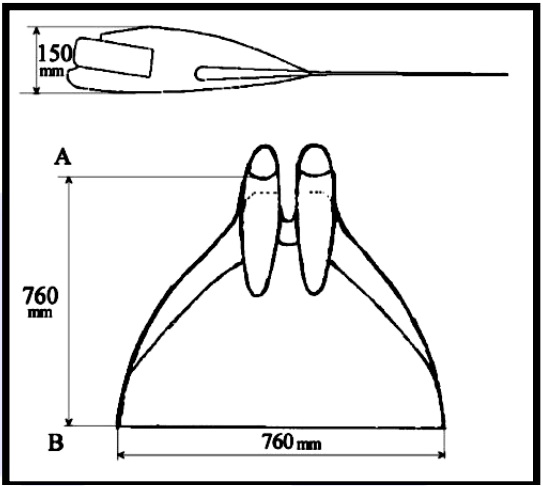 		Genişlik (760mm)	Uzunluk (760mm)	Yükseklik (150mm)Yaş KategorisiYarışma Kategori ve MesafeleriYarışma Kategori ve MesafeleriYarışma Kategori ve MesafeleriYarışma Kategori ve MesafeleriYarışma Kategori ve MesafeleriYaş KategorisiSuüstü MesafeleriÇift Palet MesafeleriDip MesafeleriTüp MesafeleriBayrak MesafeleriGençler A (B)50m-100m-200m400m-800m-1500m50m-100m200m-400m50m100m4x100m Suüstü4x200m SuüstüGençler B (C)50m-100m-200m400m-800m-1500m50m-100m200m-400m50m100m4x100m Suüstü4x200m SuüstüYıldızlar (D)50m-100m-200m400m-800m-1500m50m-100m200m-400m4x100m Suüstü4x200m Suüstü05 MartPerşembeMalzeme Kontrolü:Malzeme Kontrolü:Malzeme Kontrolü:Malzeme Kontrolü:Malzeme Kontrolü:Malzeme Kontrolü:15:00 – 18:0015:00 – 18:0015:00 – 18:0015:00 – 18:0015:00 – 18:0015:00 – 18:0005 MartPerşembeAntrenman Saati:Antrenman Saati:Antrenman Saati:Antrenman Saati:Antrenman Saati:Antrenman Saati:15:00 – 18:0015:00 – 18:0015:00 – 18:0015:00 – 18:0015:00 – 18:0015:00 – 18:0005 MartPerşembeTeknik Toplantı:Teknik Toplantı:Teknik Toplantı:Teknik Toplantı:Teknik Toplantı:Teknik Toplantı:17:0017:0017:0017:0017:0017:0006 MartCumaSabah SeansıSabah SeansıSabah SeansıSabah SeansıSabah SeansıSabah SeansıAkşam SeansıAkşam SeansıAkşam SeansıAkşam SeansıAkşam SeansıAkşam Seansı06 MartCumaIsınma:Isınma:Isınma:07:45 – 09:1507:45 – 09:1507:45 – 09:15Isınma:Isınma:14:45 – 15:4514:45 – 15:4514:45 – 15:4514:45 – 15:4506 MartCumaYarışma Başlangıcı:Yarışma Başlangıcı:Yarışma Başlangıcı:09:3009:3009:30Açılış Seremonisi:Açılış Seremonisi:16:0016:0016:0016:0006 MartCumaYarışma Başlangıcı:Yarışma Başlangıcı:16:3016:3016:3016:3006 MartCuma01100m. Suüstü100m. SuüstüKadınB-C-DKategoriB-C-DKategori03100m. TüpKadınKadınB-C KategoriB-C Kategori06 MartCuma01100m. Suüstü100m. SuüstüErkekB-C-DKategoriB-C-DKategoriMadalya TöreniMadalya TöreniMadalya TöreniMadalya TöreniMadalya TöreniMadalya Töreni06 MartCuma021500m. Suüstü1500m. SuüstüKadınB-C-DKategoriB-C-DKategori03100m. Tüp100m. TüpErkekB-C KategoriB-C Kategori06 MartCuma021500m. Suüstü1500m. SuüstüErkekB-C-DKategoriB-C-DKategori04400m. Çift Palet400m. Çift PaletKadınB-C-D KategoriB-C-D Kategori06 MartCuma04400m. Çift Palet400m. Çift PaletErkekB-C-D KategoriB-C-D Kategori06 MartCuma054x200m. Bayrak4x200m. BayrakKadınB-C-D KategoriB-C-D Kategori06 MartCuma054x200m. Bayrak4x200m. BayrakErkekB-C-D KategoriB-C-D Kategori07 MartCumartesiSabah SeansıSabah SeansıSabah SeansıSabah SeansıSabah SeansıSabah SeansıAkşam SeansıAkşam SeansıAkşam SeansıAkşam SeansıAkşam SeansıAkşam Seansı07 MartCumartesiIsınma:Isınma:Isınma:07:45 – 09:1507:45 – 09:1507:45 – 09:15Isınma:Isınma:15:00 – 16:4515:00 – 16:4515:00 – 16:4515:00 – 16:4507 MartCumartesiYarışma Başlangıcı:Yarışma Başlangıcı:Yarışma Başlangıcı:09:3009:3009:30Yarışma Başlangıcı:Yarışma Başlangıcı:17:0017:0017:0017:0007 MartCumartesi0606200m. SuüstüKadınB-C-DKategoriB-C-DKategori09100m. Çift PaletKadınKadınKadınB-C-D Kategori07 MartCumartesi0606200m. SuüstüErkekB-C-DKategoriB-C-DKategori09100m. Çift PaletErkekErkekErkekB-C-D Kategori07 MartCumartesi0707200m. Çift PaletKadınB-C-DKategoriB-C-DKategoriMadalya TöreniMadalya TöreniMadalya TöreniMadalya TöreniMadalya TöreniMadalya Töreni07 MartCumartesi0707200m. Çift PaletErkekB-C-DKategoriB-C-DKategori10800m. SuüstüKadınKadınKadınB-C-D Kategori07 MartCumartesi080850m. DipKadınB-C KategoriB-C Kategori10800m. SuüstüErkekErkekErkekB-C-D Kategori07 MartCumartesi080850m. DipErkekB-C KategoriB-C Kategori08 MartPazarSabah SeansıSabah SeansıSabah SeansıSabah SeansıSabah SeansıSabah SeansıAkşam SeansıAkşam SeansıAkşam SeansıAkşam SeansıAkşam SeansıAkşam Seansı08 MartPazarIsınma:Isınma:Isınma:07:45 – 09:1507:45 – 09:1507:45 – 09:15Isınma:Isınma:Isınma:+30 Dakika+30 Dakika+30 Dakika08 MartPazarYarışma Başlangıcı:Yarışma Başlangıcı:Yarışma Başlangıcı:09:3009:3009:30Yarışma Başlangıcı:Yarışma Başlangıcı:Yarışma Başlangıcı:+1 Saat+1 Saat+1 Saat08 MartPazar1150m. Suüstü50m. SuüstüKadınKadınB-C-DKategori1350m. Çift Palet50m. Çift PaletKadınB-C-D KategoriB-C-D Kategori08 MartPazar1150m. Suüstü50m. SuüstüErkekErkekB-C-DKategori1350m. Çift Palet50m. Çift PaletErkekB-C-D KategoriB-C-D Kategori08 MartPazar12400m. Suüstü400m. SuüstüKadınKadınB-C-DKategori144x100m. Bayrak4x100m. BayrakKadınB-C-D KategoriB-C-D Kategori08 MartPazar12400m. Suüstü400m. SuüstüErkekErkekB-C-DKategori144x100m. Bayrak4x100m. BayrakErkekB-C-D KategoriB-C-D Kategori08 MartPazarKapanış Seremonisi ve Madalya TöreniKapanış Seremonisi ve Madalya TöreniKapanış Seremonisi ve Madalya TöreniKapanış Seremonisi ve Madalya TöreniKapanış Seremonisi ve Madalya TöreniKapanış Seremonisi ve Madalya TöreniSıralama(1-8)PuanSıralama(9-16)PuanSıralama(17-24)Puan1. Sıra509. Sıra2417. Sıra82. Sıra4610. Sıra2218. Sıra73. Sıra4211. Sıra2019. Sıra64. Sıra3912. Sıra1820. Sıra55. Sıra3613. Sıra1621. Sıra46. Sıra3314. Sıra1422. Sıra37. Sıra3015. Sıra1223. Sıra28. Sıra2716. Sıra1024. Sıra1Mesafe- Genç Milli Takım -- Genç Milli Takım -- A Milli Takım -- A Milli Takım -MesafeKadınErkekKadınErkek50m.Suüstü00:19.2800:16.8900:18.8900:16.18100m. Suüstü00:42.7100:37.7100:41.8800:36.47200m. Suüstü01:38.4001:27.1201:35.6001:24.03400m. Suüstü03:29.9103:15.4703:24.0503:05.59800m. Suüstü07:28.4006:57.6807:12.2606:36.941500m. Suüstü14:26.4813:23.0913:58.5812:51.9750m. Dip00:17.7800:15.6400:17.3900:14.83100m. Tüplü00:41.3300:36.0000:40.3200:34.3950m. Çift Palet00:23.5600:20.6100:23.2000:20.13100m. Çift Palet00:51.2400:45.4000:50.7400:44.38200m. Çift Palet01:53.5101:41.8701:52.7401:40.31400m. Çift Palet04:02.1903:43.9004:01.9003:40.01